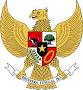 GUBERNUR DAERAH ISTIMEWA YOGYAKARTAPERATURAN DAERAH DAERAH ISTIMEWA YOGYAKARTANOMOR       TAHUN 2016TENTANGMODA TRANSPORTASI TRADISIONAL BECAK DAN ANDONGDENGAN RAHMAT TUHAN YANG MAHA ESAGUBERNUR DAERAH ISTIMEWA YOGYAKARTA,Menimbang : 		bahwa untuk melaksanakan ketentuan Pasal 16 ayat (4) Peraturan Daerah Nomor 8 Tahun 2015 tentang Pola Pengembangan Transportasi Wilayah, perlu membentuk Peraturan Daerah tentang Moda Transportasi Tradisional Becak dan Andong; Mengingat : 	1. 	Pasal 18 ayat (6) Undang-Undang Dasar Negara Repulik Indonesia Tahun 1945;	2. 	Undang-Undang Nomor 3 Tahun 1950 tentang Pembentukan Daerah Istimewa Jogjakarta (Berita Negara Republik Indonesia Tahun 1950 Nomor 3) sebagaimana telah diubah terakhir dengan Undang-Undang Nomor 9 Tahun 1955 tentang Perubahan Undang-Undang Nomor 3 jo. Nomor 19 Tahun 1950 tentang Pembentukan Daerah Istimewa Jogjakarta (Lembaran Negara Republik Indonesia Tahun 1955 Nomor 43, Tambahan Lembaran Negara Republik Indonesia Nomor 827);	3.	Undang-Undang Nomor 22 Tahun 2009 tentang Lalu Lintas dan Angkutan Jalan (Lembaran Negara Republik Indonesia Tahun 2009 Nomor 96, Tambahan Lembaran Negara Republik Indonesia Nomor 5025);	4.	Undang-Undang Nomor 13 Tahun 2012 tentang Keistimewaan Daerah Istimewa Yogyakarta (Lembaran Negara Republik Indonesia Tahun 2012 Nomor 170, Tambahan Lembaran Negara Republik Indonesia Nomor 5339);		5.	Undang-Undang Nomor 23 Tahun 2014 tentang Pemerintahan Daerah (Lembaran Negara Republik Indonesia Tahun 2014 Nomor 244, Tambahan Lembaran Negara Republik Indonesia Nomor 5587), sebagaimana telah diubah terakhir dengan Undang-Undang Nomor 9 Tahun 2015 tentang Perubahan Kedua Atas Undang-Undang Nomor 23 Tahun 2014 tentang Pemerintahan Daerah (Lembaran Negara Republik Indonesia Tahun 2015 Nomor 58, Tambahan Lembaran Negara Republik Indonesia Nomor 5679);	6.	Peraturan Pemerintah Nomor 31 Tahun 1950 tentang Berlakunya Undang-Undang Nomor 2, 3, 10 dan 11 Tahun 1950 (Berita Negara Republik Indonesia Tahun 1950 Nomor 58);	7. 	Peraturan Daerah Daerah Istimewa Yogyakarta Nomor 8 Tahun 2015 tentang Pola Pengembangan Transportasi Wilayah ( Lembaran Daerah Daerah Istimewa Yogyakarta Tahun 2015 Nomor 11, Tambahan Lembaran Daerah Daerah Istimewa Yogyakarta Nomor 11);Dengan Persetujuan BersamaDEWAN PERWAKILAN RAKYAT DAERAHDAERAH ISTIMEWA YOGYAKARTA,danGUBERNUR DAERAH ISTIMEWA YOGYAKARTA,MEMUTUSKAN:Menetapkan : 	PERATURAN DAERAH TENTANG MODA TRANSPORTASI TRADISIONAL BECAK DAN ANDONG. BAB IKETENTUAN UMUMDalam Peraturan Daerah ini, yang dimaksud dengan:Moda adalah sarana angkutan di jalan yang terdiri atas kendaraan bermotor dan kendaraan tidak bermotor.Transportasi adalah perpindahan orang dan/atau barang dari satu tempat ke tempat lain dengan menggunakan kendaraan di ruang lalu lintas jalan.Moda Transportasi Tradisional yang selanjutnya disebut Transportasi Tradisional adalah sarana angkutan umum dengan kendaraan tidak bermotor yang digerakkan oleh tenaga orang dan/atau ditarik oleh hewan yang oleh masyarakat masih diakui keberadaannya meliputi Becak dan Andong yang digunakan untuk angkutan barang dan/atau orang dengan dipungut bayaran.Becak adalah Moda Transportasi Tradisional beroda 3 (tiga) yang digerakkan oleh tenaga orang.Andong adalah Moda Transportasi Tradisional beroda 2 (dua) atau beroda 4 (empat) yang ditarik oleh kuda.Pengemudi Transportasi Tradisional atau sebutan lain seperti kusir andong atau tukang becak yang selanjutnya disebut Pengemudi adalah orang yang mengemudikan kendaraan Transportasi Tradisional.Operator Transportasi Tradisional yang selanjutnya disebut Operator adalah orang, persekutuan atau badan usaha yang memiliki satu atau lebih dari salah satu jenis atau lebih Transportasi Tradisional yang berdomisili di wilayah Daerah Istimewa Yogyakarta.Keselamatan lalu lintas dan angkutan jalan adalah suatu keadaan terhindarnya setiap orang dari risiko kecelakaan selama berlalu lintas yang disebabkan manusia, kendaraan, jalan, dan/atau lingkungan.Persyaratan keselamatan adalah spesifikasi minimal yang harus dimiliki oleh Transportasi Tradisional untuk menunjang keselamatan pengemudi dan penumpang.Jalan adalah seluruh bagian jalan, termasuk bangunan pelengkap dan perlengkapannya yang diperuntukkan bagi lalu lintas umum, yang berada pada permukaan tanah, di atas permukaan tanah, di bawah permukaan tanah dan/atau air, serta di atas permukaan air, kecuali jalan rel dan jalan kabel. Parkir adalah keadaan kendaraan berhenti atau tidak bergerak untuk beberapa saat dan ditinggalkan pengemudinya. Penumpang adalah orang yang berada di kendaraan selain Pengemudi.Pengguna Jalan adalah orang yang menggunakan jalan untuk berlalu lintas.  Kawasan adalah penentuan batas-batas wilayah pengoperasian Transportasi Tradisional sesuai dengan kebutuhan.Konstruksi adalah ukuran dan jenis perlengkapan persyaratan keselamatan untuk Transportasi Tradisional.Sistem kemudi adalah alat untuk memudahkan pengemudi Transportasi Tradisional dalam mengendalikan laju Transportasi Tradisional  ke arah kiri atau kanan.Sistem Roda adalah alat untuk menahan seluruh berat kendaraan, memindahkan tenaga ke permukaan jalan, dan pengereman. Lampu adalah alat yang mampu menerangi selama perjalanan pada malam  hari.Pemantul cahaya adalah alat yang diletakkan pada bagian belakang Transportasi Tradisional dan bisa memantulkan cahaya ketika malam hari.Alat peringatan adalah adalah alat yang dapat mengeluarkan bunyi khusus atau cahaya sebagai informasi bagi pengguna jalan lain.Daerah Istimewa Yogyakarta yang selanjutnya disingkat DIY adalah daerah provinsi yang mempunyai keistimewaan dalam penyelenggaraan urusan pemerintahan dalam kerangka Negara Kesatuan Republik Indonesia.Pemerintah Daerah Daerah Istimewa Yogyakarta yang selanjutnya disebut Pemerintah Daerah adalah unsur penyelenggara pemerintahan yang terdiri atas Gubernur DIY dan perangkat daerah. Gubernur Daerah Istimewa Yogyakarta yang selanjutnya disebut Gubernur adalah kepala daerah Daerah Istimewa Yogyakarta yang karena jabatannya juga berkedudukan sebagai wakil Pemerintah.Pemerintah Kabupaten/Kota adalah Pemerintah Kabupaten Sleman, Bantul, Gunungkidul, Kulon Progo dan Kota Yogyakarta.Pengaturan Transportasi Tradisional dibuat bertujuan untuk:menjamin keselamatan dan kelancaran lalu lintas di jalan;menjamin keberlanjutan pelestarian Transportasi Tradisional; mengatur penataan dan penyelenggaraan Transportasi Tradisional; danmeningkatkan kesejahteraan Operator dan/atau Pengemudi.Ruang lingkup pengaturan Transportasi Tradisional dalam Peraturan Daerah ini meliputi: penyelenggaraan;pelestarian; pengawasan dan pembinaan; danperan serta masyarakat.BAB IIPENYELENGGARAAN TRANSPORTASI TRADISIONALBagian KesatuOperatorSetiap orang dapat menjadi operator penyelenggara Transportasi Tradisional. Satuan Kerja Perangkat Daerah Pemerintah Daerah atau Pemerintah Kabupaten/Kota yang menyelenggarakan urusan pemerintahan di bidang perhubungan melakukan pendataan terhadap Operator sebagaimana dimaksud dalam Pasal 4 sesuai dengan wilayah operasinya.Pemerintah Daerah dalam melakukan pendataan sebagaimana dimaksud pada ayat (1) berkoordinasi dengan Pemerintah Kabupaten/Kota.Pendataan sebagaimana dimaksud pada ayat (1) untuk mengetahui  jenis dan jumlah Transportasi Tradisional.Data jenis dan jumlah Transportasi Tradisional sebagaimana dimaksud pada ayat (3) digunakan sebagai dasar pendaftaran Transportasi Tradisional. Ketentuan mengenai pendataan, pendaftaran, jenis dan jumlah sebagaimana dimaksud pada ayat (3) dan ayat (4) diatur lebih lanjut oleh Pemerintah Kabupaten/Kota.  Pendaftaran sebagaimana dimaksud pada ayat (4) tidak dikenakan biaya.Bagian KeduaPrasaranaSetiap orang yang mengoperasikan Transportasi Tradisional harus memperhatikan :kawasan; tempat parkir; danpenampungan limbah kotoran kuda.Kawasan sebagaimana dimaksud pada ayat (1) huruf a merupakan wilayah pengoperasian Transportasi Tradisional yang meliputi kawasan perkotaan dan pedesaan didasarkan keperluan/tujuan pada:budaya;wisata; pendidikan; dantertentu lainnyaKetentuan mengenai kawasan, tempat parkir, dan tempat penampungan limbah kotoran kuda bagi Transportasi Tradisional diatur lebih lanjut oleh Pemerintah Kabupaten/Kota.Pemerintah Daerah dan Pemerintah Kabupaten/Kota dapat bekerjasama dengan pihak ketiga dalam melakukan pengelolaan Transportasi Tradisional.Kerjasama sebagaimana dimaksud pada ayat (1) dilakukan pada suatu kawasan dengan penyediaan fasilitas paling kurang berupa tempat parkir dan/atau tempat penampungan limbah kotoran kuda.  Bagian KetigaPersyaratan KeselamatanParagraf 1UmumTransportasi Tradisional harus memenuhi persyaratan keselamatan. Persyaratan keselamatan sebagaimana dimaksud pada ayat (1) meliputi:a. persyaratan teknis; danb. persyaratan operasional.Paragraf 2Becak	Becak harus memenuhi persyaratan teknis sebagaimana dimaksud dalam Pasal 8 ayat (2) huruf a yang meliputi :konstruksi; sistem kemudi; sistem roda; sistem rem; lampu dan pemantul cahaya; alat peringatan dengan bunyi dan cahaya; danspion. Persyaratan konstruksi sebagaimana dimaksud dalam Pasal 9 huruf a meliputi:panjang 2.700 (dua ribu tujuh ratus) milimeter sampai dengan 2.800 (dua ribu delapan ratus) milimeter;lebar 1.400 (seribu empat ratus) milimeter sampai dengan 1.500 (seribu lima ratus) milimeter; dantinggi  1.700 (seribu tujuh ratus) milimeter sampai dengan 1.800 (seribu delapan ratus) milimeter.Persyaratan sistem kemudi sebagaimana dimaksud dalam Pasal 9 huruf b meliputi:stang kemudi selebar badan becak dengan pegangan menghadap pengemudi; danstang kemudi dapat berputar dari poros kemudi sebesar 450 (empat puluh lima derajat) ke kiri atau kanan.Persyaratan sistem roda sebagaimana dimaksud dalam Pasal 9 huruf c meliputi :jumlah roda 3 (tiga);lebar ban 40 (empat puluh) milimeter ; dandiameter ring 660 (enam ratus enam puluh) milimeter.Sistem roda dilengkapi dengan spekbor .Spekbor sebagaimana dimaksud pada ayat (2) harus memenuhi persyaratan sebagai berikut:mampu mencegah percikan air ke arah belakang; danmemiliki lebar paling sedikit sama dengan tapak ban roda.Persyaratan sistem rem sebagaimana dimaksud dalam Pasal 9 huruf d meliputi:menggunakan rem jepit dengan bantalan karet; dandioperasikan dengan tangan dan/atau kaki;Persyaratan lampu dan pemantul cahaya sebagaimana dimaksud dalam Pasal 9 huruf e meliputi :lampu terletak di kiri dan kanan badan becak bagian depan;sumber lampu dari dinamo atau dari accu; danpemantul cahaya berupa stiker ditempel di bagian spekbor belakang. Persyaratan alat peringatan dengan bunyi dan cahaya sebagaimana dimaksud dalam Pasal 9 huruf f meliputi :alat peringatan bunyi khas berupa bel; danalat peringatan tanda belok berupa lampu berwarna kuning dengan sumber tenaga accu.Persyaratan spion sebagaimana dimaksud dalam Pasal 9 huruf g terletak di kiri dan kanan badan becak.Gambar persyaratan teknis sebagaimana dimaksud dalam Pasal 10 sampai dengan Pasal 16 tercantum dalam Lampiran yang merupakan bagian tidak terpisahkan dari Peraturan Daerah ini.Becak harus memenuhi persyaratan operasional sebagaimana dimaksud dalam Pasal 8 ayat (2) huruf b.Persyaratan operasional Becak sebagaimana dimaksud dalam Pasal 18 meliputi : pengemudi mampu mengemudikan kendaraannya; jumlah penumpang paling banyak 2 (dua) orang atau tidak melebihi kemampuan daya dorong, kemampuan rem dan daya dukung sumbu roda;muatan barang tidak melebihi ukuran Becak dan kemampuan daya angkut Becak;muatan barang tidak boleh mengganggu pengguna jalan lain dan pengemudi Becak;berperilaku tertib;mematuhi rambu-rambu lalu lintas.mencegah hal-hal yang dapat merintangi, membahayakan keamanan dan keselamatan lalu lintas dan angkutan jalan, atau yang dapat menimbulkan kerusakan jalan; menggunakan lajur jalan yang telah ditentukan atau menggunakan lajur paling kiri, kecuali saat akan mendahului atau mengubah arah; dan memberikan isyarat sinar dan atau tanda lainnya ketika beroperasi pada malam hari.Paragraf 3 AndongPasal 20Andong dapat ditarik oleh 1 (satu) atau 2 (dua) ekor kuda.Kuda sebagaimana dimaksud pada ayat (1) harus kuda yang terlatih, sehat, umur paling sedikit 3 (tiga) tahun dan bisa dikendalikan oleh pengemudinya.Pasal 21Andong harus memenuhi persyaratan teknis sebagaimana dimaksud dalam Pasal 8 ayat (2) huruf a yang meliputi:konstruksi;  sistem kemudi; sistem roda; lampu; pemantul cahaya; alat peringatan dengan bunyi; danspion.Pasal 22Persyaratan konstruksi sebagaimana dimaksud dalam Pasal 21 huruf a untuk Andong yang beroda 2 (dua) meliputi :lebar 1.270 (seribu dua ratus tujuh puluh) milimeter sampai dengan 1.370 (seribu tiga ratus tujuh puluh) milimeter; tinggi 1.660 (seribu enam ratus enam puluh) milimeter sampai dengan 1.760 (seribu tujuh ratus enam puluh) milimeter; danpanjang 2.900 (dua ribu sembilan ratus) milimeter sampai dengan 3.000 (tiga ribu) milimeter. Pasal 23Persyaratan konstruksi sebagaimana dimaksud dalam Pasal 21 huruf a untuk Andong yang beroda 4 (empat) meliputi :andong yang ditarik 1 (satu) ekor kuda harus memiliki ukuran sebagai berikut:lebar 1.600 (seribu enam ratus) milimeter sampai dengan 1.700 (seribu tujuh ratus) milimeter; tinggi 2.150 (dua ribu seratus lima puluh) milimeter sampai dengan 2.250 (dua ribu dua ratus lima puluh) milimeter; danpanjang 5.150 (lima ribu seratus lima puluh) milimeter sampai dengan 5.250 (lima ribu dua ratus lima puluh) milimeter. andong yang ditarik oleh 2 (dua) ekor kuda harus memiliki ukuran sebagai berikut :lebar  1.900 (seribu sembilan ratus) milimeter sampai dengan 2.000 (dua ribu) milimeter; tinggi 2.200 (dua ribu dua ratus) milimeter sampai dengan 2.300 (dua ribu tiga ratus) milimeter; danpanjang 5.900 (lima ribu sembilan ratus) milimeter sampai dengan 6.000 (enam ribu) milimeter. Pasal 24 Persyaratan sistem kemudi sebagaimana dimaksud dalam Pasal 21 huruf b berupa tali pengendali.Pasal 25Persyaratan sistem roda sebagaimana dimaksud dalam Pasal 21 huruf c meliputi :sistem roda Andong yang beroda 2 (dua) mempunyai satu sumbu;sistem roda Andong yang beroda 4 (empat) mempunyai dua sumbu;diameter ring roda Andong yang beroda 2 (dua) 1.000 (seribu) milimeter; dandiameter ring roda Andong yang beroda 4 (empat), roda depan 700 (tujuh ratus) milimeter dan roda belakang 920 (sembilan ratus dua puluh) millimeter.Pasal 26Persyaratan lampu sebagaimana dimaksud dalam Pasal 21 huruf d meliputi :berupa lentera berjumlah 2 (dua) yang ditempatkan di sebelah kiri dan kanan pada jarak tidak lebih dari 150 (seratus lima puluh) milimeter dari bagian terluar Andong; lampu diberi penutup dari bahan kaca yang bisa menyinarkan cahaya putih atau kuning ke arah depan dan menyinarkan cahaya merah ke arah samping dan ke arah belakang; danlampu berfungsi sebagai penerangan pada malam hari dan penanda bagi kendaraan lain.Pasal 27Persyaratan pemantul cahaya sebagaimana dimaksud dalam Pasal 21 huruf e diletakkan pada bagian belakang Andong dan berfungsi untuk memantulkan cahaya pada malam hari.Pasal 28 Persyaratan alat peringatan dengan bunyi sebagaimana dimaksud dalam Pasal 21 huruf f dapat berupa tuter dan/atau lonceng yang bisa mengeluarkan bunyi khusus sebagai tanda peringatan.Pasal 29Persyaratan spion sebagaimana dimaksud dalam Pasal 21 huruf g terletak di tengah atas bagian depan badan Andong.Pasal 30Gambar persyaratan teknis sebagaimana dimaksud dalam Pasal 22 sampai dengan Pasal 29 tercantum dalam Lampiran yang merupakan bagian tidak terpisahkan dari Peraturan Daerah ini.Pasal 31 Andong selain harus memenuhi persyaratan teknis sebagaimana dimaksud dalam Pasal 22 sampai dengan Pasal 29, harus dilengkapi dengan penampung kotoran kuda, tempat makanan kuda dan tempat penampung air.Pasal 32 Andong harus memenuhi persyaratan operasional sebagaimana dimaksud dalam Pasal 8 ayat (2) huruf b.Pasal 33 Persyaratan operasional Andong sebagaimana dimaksud dalam Pasal 32 meliputi : pengemudi mampu mengemudikan kendaraannya; jumlah penumpang paling banyak 6 (enam) orang atau sesuai dengan kemampuan penarik, kemampuan rem dan daya dukung sumbu roda;muatan barang tidak melebihi ukuran Andong dan kemampuan daya angkut Andong;muatan barang tidak boleh mengganggu pengguna jalan lain dan pengemudi Andong;berperilaku tertib;mematuhi rambu-rambu lalu lintas;mencegah hal-hal yang dapat merintangi, membahayakan keamanan dan keselamatan lalu lintas dan angkutan jalan, atau yang dapat menimbulkan kerusakan jalan; menggunakan lajur jalan yang telah ditentukan atau menggunakan lajur paling kiri, kecuali saat akan mendahului atau mengubah arah; dan memberikan isyarat sinar dan atau tanda lainnya ketika beroperasi pada malam hari.BAB IIIPELESTARIAN TRANSPORTASI TRADISIONAL Bagian KesatuUmumPasal 34 Setiap operator dan/atau pengemudi berhak memperoleh pelindungan, pemanfaatan dan pengembangan usaha Transportasi Tradisional.Pemerintah Daerah memfasilitasi terpenuhinya hak operator dan/atau pengemudi sebagaimana dimaksud pada ayat (1).Bagian KeduaPelindunganPasal 35Pemerintah Daerah berkewajiban melakukan pelindungan terhadap keberadaan Transportasi Tradisional.Pelindungan sebagaimana dimaksud pada ayat (1) dilakukan dengan cara:meningkatkan kemampuan sumber daya manusia Operator dan/atau Pengemudi; dan/ataumemberikan fasilitasi terhadap Operator dan/atau Pengemudi dalam mendapatkan jaminan sosial.Bagian KetigaPemanfaatanPasal 36 Setiap orang dapat memanfaatkan Transportasi Tradisional untuk kepentingan sosial, pendidikan, ekonomi, kebudayaan dan pariwisata.Pemerintah Daerah dapat memfasilitasi penyelenggaraan kerja sama untuk mengupayakan pemanfaatan Transportasi Tradisional sebagaimana dimaksud pada ayat (1).Bagian KeempatPengembanganPasal 37 Pemerintah Daerah dapat melakukan pengembangan Transportasi Tradisional. Pengembangan sebagaimana dimaksud pada ayat (1) dilakukan dengan cara:meningkatkan kapasitas pelayanan Operator dan/atau Pengemudi; meningkatkan prasarana dan sarana Transportasi Tradisional; dan/ataumengadakan promosi penggunaan Transportasi Tradisional. Pengembangan sebagaimana dimaksud pada ayat (1) dengan tidak meninggalkan nilai-nilai budaya Jawa Yogyakarta.BAB IVPENGAWASAN DAN PEMBINAANPasal 38 Satuan Kerja Perangkat Daerah Pemerintah Daerah dan/atau Pemerintah Kabupaten/Kota yang menyelenggarakan urusan pemerintahan di bidang perhubungan berkewajiban melakukan pengawasan dan pembinaan terhadap pelaksanaan Peraturan Daerah ini sesuai dengan kewenangannya.Pasal 39Pelestarian sebagaimana dimaksud dalam Pasal 34 sampai dengan Pasal 37 dilaksanakan oleh Satuan Kerja Perangkat Daerah Pemerintah Daerah dan/atau Pemerintah Kabupaten/Kota yang menyelenggarakan urusan pemerintahan sesuai dengan bidang tugasnya.Pelestarian sebagaimana dimaksud pada ayat (1) dilaksanakan secara terintegrasi sejak perencanaan sampai dengan pelaksanaan dengan menyusun rencana aksi pemberdayaan Transportasi Tradisional.Rencana aksi pemberdayaan Transportasi Tradisional sebagaimana dimaksud pada ayat (2) disusun oleh Satuan Kerja Perangkat Daerah Pemerintah Daerah yang menyelenggarakan urusan pemerintahan di bidang perhubungan.BAB IVPERAN SERTA MASYARAKATPasal 40Masyarakat dapat berperan serta :melakukan pengelolaan Transportasi Tradisional; dan/ataumelakukan pengawasan terhadap keamanan dan keselamatan penyelenggaraan Transportasi Tradisional dan etika Pengemudi dalam berlalu lintas, dan melaporkan kepada instansi yang berwenang apabila terjadi pelanggaran.BAB V PENUTUPPasal 41 Pada saat Peraturan Daerah ini mulai berlaku, setiap Operator dan/atau Pengemudi Transportasi Tradisional yang telah menyelenggarakan Transportasi Tradisional harus menyesuaikan dengan Peraturan Daerah ini paling lama 2 (dua) tahun.Pasal 42 Peraturan Daerah ini mulai berlaku pada tanggal diundangkan.Agar setiap orang mengetahuinya, memerintahkan pengundangan Peraturan Daerah ini dengan penempatannya dalam Lembaran Daerah Daerah Istimewa Yogyakarta.PENJELASANATASPERATURAN DAERAH DAERAH ISTIMEWA YOGYAKARTANOMOR       TAHUN 2016 TENTANGMODA TRANSPORTASI TRADISIONAL BECAK DAN ANDONGUMUMDaerah Istimewa Yogyakarta memiliki entitas atau tata pemerintahan berbasis kultural, sekaligus identitas lokal berupa nilai religi, nilai spiritual, nilai filosofis, nilai estetika, nilai perjuangan, nilai kesejarahan, dan nilai budaya yang menggambarkan segi keistimewaan Yogyakarta sehingga harus dijaga kelestariannya.Keberadaan Becak dan Andong sebagai sarana transportasi masyarakat merupakan bagian yang tidak bisa dipisahkan dari identitas Yogyakarta sebagai pusat budaya. Namun, seiring dengan perubahan zaman keberadaan Becak dan Andong yang beroperasi di wilayah DIY semakin berkurang, tergantikan dengan moda transportasi modern yang saat ini jumlah terus bertambah dan memenuhi ruang jalan. Upaya untuk mempertahankan identitas budaya ini menjadi tanggung jawab bersama semua pihak. Ada tiga hal yang perlu diperhatikan ketika Transportasi Tradisional ini dilestarikan keberadaannya, yaitu aspek penyelenggaraan dan penataan, aspek keselamatan, dan aspek pelestarian. Aspek penyelenggaraan diupayakan dengan pelaksanaan administrasi dan pemenuhan prasarana lalu lintas bagi Transportasi Tradisional termasuk didalamnya adalah penataan zonasi pengoperasiannya. Aspek keselamatan bisa dicapai dengan memenuhi persyaratan keselamatan kendaraan maupun pengemudinya. Aspek pelestarian menuntut peran semua pihak untuk melakukan pelindungan, pemanfaatan dan pengembangan serta adanya pembinaan dari Pemerintah Daerah. Dengan terpenuhinya ketiga aspek tersebut akan mengarahkan pada peningkatan kesejahteraan operator Transportasi Tradisional dan selanjutnya program pelestarian Transportasi Tradisional dapat berkelanjutan. Demikianlah cakupan dan tujuan dalam Peraturan Daerah ini.PASAL DEMI PASALPasal 1	Cukup jelas.Pasal 2	Cukup jelasPasal 3	Cukup jelasPasal 4	Cukup jelasPasal 5	Cukup jelasPasal 6	Cukup jelasPasal 7	Cukup jelasPasal 8	Cukup jelasPasal 9	Cukup jelasPasal 10	Cukup jelasPasal 11	Cukup jelasPasal 12	Cukup jelasPasal 13	Cukup jelasPasal 14	Cukup jelasPasal 15	Cukup jelasPasal 16	Cukup jelasPasal 17	Cukup jelas	Pasal 18	Cukup jelasPasal 19	Huruf aYang dimaksud dengan “pengemudi mampu mengemudikan kendaraannya” adalah apabila orang tersebut memiliki keterampilan untuk mengendalikan kendaraannya (Becak/Andong) di jalan.	Huruf b	Cukup jelasHuruf c	Cukup jelasHuruf d	Cukup jelasHuruf e	Cukup jelasHuruf f	Cukup jelasHuruf g	Cukup jelasHuruf h	Cukup jelasHuruf i	Cukup jelasPasal 20	Cukup jelasPasal 21	Cukup jelasPasal 22	Cukup jelasPasal 23	Cukup jelasPasal 24Tali pengendali berfungsi untuk mengendalikan arah, kecepatan, dan memperlambat laju kuda/Andong sebagai pengganti rem.Pemasangan tali pengendali dengan cara diikatkan pada bagian leher kuda yang telah dipasangkan pengarah pandangan kuda, dan kedua ujung tali pengendali dipegang oleh pengemudi Andong. Pasal 25	Cukup jelasPasal 26	Cukup jelasPasal 27	Cukup jelasPasal 28	Cukup jelasPasal 29	Cukup jelasPasal 30	Cukup jelasPasal 31	Cukup jelasPasal 32	Cukup jelasPasal 33	Cukup jelasPasal 34	Cukup jelasPasal 35	Cukup jelasPasal 36	Cukup jelasPasal 37	Cukup jelasPasal 38 	Cukup jelasPasal 39	Cukup jelasPasal 40	Cukup jelasPasal 41 	Cukup jelasPasal 42Cukup jelasTAMBAHAN LEMBARAN DAERAH DAERAH ISTIMEWA YOGYAKARTA TAHUN 2016 NOMORDitetapkan di Yogyakarta pada tanggal                   GUBERNURDAERAH ISTIMEWA YOGYAKARTA        HAMENGKU BUWONO XDiundangkan di Yogyakarta pada tanggal SEKRETARIS DAERAHDAERAH ISTIMEWA YOGYAKARTA,ICHSANURILEMBARAN DAERAH DAERAH ISTIMEWA YOGYAKARTA TAHUN 2016 NOMORNOREG PERATURAN DAERAH DAERAH ISTIMEWA YOGYAKARTA : (  /2016)LEMBARAN DAERAH DAERAH ISTIMEWA YOGYAKARTA TAHUN 2016 NOMORNOREG PERATURAN DAERAH DAERAH ISTIMEWA YOGYAKARTA : (  /2016)LEMBARAN DAERAH DAERAH ISTIMEWA YOGYAKARTA TAHUN 2016 NOMORNOREG PERATURAN DAERAH DAERAH ISTIMEWA YOGYAKARTA : (  /2016)